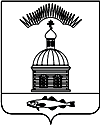 АДМИНИСТРАЦИЯ МУНИЦИПАЛЬНОГО ОБРАЗОВАНИЯ                      ГОРОДСКОЕ  ПОСЕЛЕНИЕ ПЕЧЕНГА ПЕЧЕНГСКОГО РАЙОНА МУРМАНСКОЙ ОБЛАСТИПОСТАНОВЛЕНИЕ от ___________                                                                                                        № _____                                                 п. Печенга В соответствии с главой 34 Гражданского кодекса РФ, главой 4 Федерального закона от 26.07.2006г. № 135-ФЗ «О защите конкуренции», приказом Федеральной антимонопольной службы от 10.02.2010г. № 67 «О порядке проведения конкурсов или аукционов на право заключения договоров аренды, договоров безвозмездного пользования, договоров доверительного управления имуществом, иных договоров, предусматривающих переход прав владения и (или) пользования в отношении государственного или муниципального имущества, и перечне видов имущества, в отношении которого заключение указанных договоров может осуществляться путем проведения торгов в форме конкурса», Положением о порядке предоставления в аренду объектов нежилого недвижимого муниципального имущества в муниципальном образовании городское поселение Печенга Печенгского района Мурманской области, утвержденного решением Совета депутатов от 20.03.2009г. № 179, на основании заявления Голанова Н.А. от 13.10.2015 г. № 112,  ПОСТАНОВЛЯЮ:  Провести аукцион на право заключения договора аренды недвижимого муниципального имущества  «Нежилое помещение», принадлежащего на праве муниципальной собственности городского поселения Печенга (свидетельство о государственной регистрации права собственности № 51-АВ 316684 от 02.07.2012г.), с инвентарным номером 63.137.32, общей площадью 31,3 кв.м., расположенное по адресу: Мурманская область, Печенгский район, н.п. Лиинахамари, ул. Шабалина д.5, помещение 1-5 (33), сроком на 5 (пять) лет.Помещение предоставляется в аренду для осуществления видов деятельности, не запрещенных действующим законодательством, осуществление которых допускается в многоквартирных жилых домах.Установить размер начальной (минимальной) цены договора (цена лота), ежемесячной арендной платы за недвижимое имущество, указанное в пункте 1 настоящего постановления, 1 533 (одна тысяча пятьсот тридцать три) рубля 70 копеек, кроме того НДС, в размере,  установленном в соответствии с действующим законодательством РФ.Отделу земельно-имущественных отношений разработать Аукционную документацию об  аукционе на право заключения договора аренды недвижимого имущества, находящегося в собственности муниципального образования г.п. Печенга.Утвердить персональный состав аукционной комиссии, согласно приложению к настоящему постановлению. Настоящее постановление вступает в силу с момента подписания.Настоящее постановление опубликовать в соответствии с Порядком опубликования (обнародования) муниципальных правовых актов органов местного самоуправления городского поселения Печенга.Контроль за исполнением настоящего постановления оставляю за собой.Глава администрации  муниципального образования городского поселения Печенга	                                                            Н. Г. ЖдановаСогласованно:Начальника финансового отдела                  _______________________ О. И. Бамбул                                                                                                                                                                         подписьВрИО начальника юридического отдела      _______________________ Е.С. Гуцал                                                                                       подпись     Исп. Лебедева О.В.Рассылка с подписью: 2 – зио.Приложение  к Постановлениюадминистрации муниципального образованиягородское поселение Печенгаот ______________ г. №________Персональный составкомиссии по проведению аукциона на право заключения договора аренды муниципального имуществаПредседатель комиссии:Члены комиссии:По согласованию:Представитель Совета депутатов муниципального образования городское поселение Печенга.Ф.И.О.ДолжностьСвятенко Юлия СергеевнаНачальник отдела земельно – имущественных отношений № п/пФ.И.О.Должность1Бамбул Ольга ИвановнаНачальник финансового отдела2Лебедева Оксана ВалериевнаГлавный специалист отдела земельно-имущественных отношений3Елтышева Анна ВладимировнаСпециалист 1 категории отдела земельно – имущественных отношений4Гуцал Екатерина СергеевнаВрИО начальника юридического отдела 